 Curriculum VitaeDEEPAK KUMAR                                                                                                                                                                                                                                                   ADDRESS      - VILL. Lankura ,P.O- Kelakhera                              		                    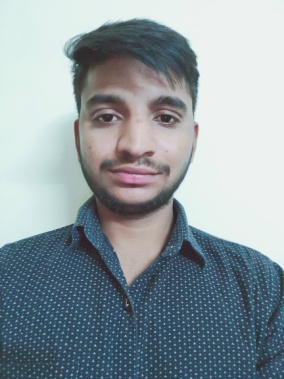                          U.S. Nagar Uttarakhand, 263150                                                                                             Contact no: - +917055468823,                           Email: -deepak2006933@gmail.comCareer Objectives           I want to get a job in private sector . where I can develop my management skills,  technical skills, practical knowledge, teamwork          spirit, strength and confidence for the future career.Work Experience4 year work experience in a NGO (C.H.E.T.N.A Student wing Pantnagar).it is  a Delhi based NGO. Which is work for underprivileged children’s  and Women’s .7 Days work experience in Fish Post harvest Management in Reef berry foodexpvt. LTD. Gujarat.6 months experience in Aqua farming at College of Fisheries Pantnagar U.S. Nagar1 year experience of Practical Fish Production at College of Fisheries Pantnagar U.S. NagarAcademic SnapshotAwards & CertificationsVice President  in CHETNA Student Wing PantnagarUniversity athletic team Captain .2 year member of university team ( athletics and wrestling ) Gold medalist in Wrestling (University level).General Secretary of fisheries   Society in 3rd year.Class representative in 1st year and also in the 4th year .NCC ‘B’ certificate  .Awarded third prize in skit  competition.Runner up in hockey tournament.Basic knowledge of computer (3 months diploma ).Hobbies & StrengthDancing and listening music .Quick learner with a practical bent of mind.Self motivated with out of the box thinking. Team worker.An effective communicator with strong interpersonal & problem solving skills.Has a good practical hand in computer operating.Learning various National & International Languages.Playing  games.Personal InformationName  					 Deepak kumarFather’s name				 Mr. Roshan LalMother’s Name			  Mrs. Mahawati DeviSiblings		                           2 elder brothers and one sisterSibling Status		                           1 brother is in Uttarakhand Homeguards and one   is  still studying .Date of Birth				28th july 1999Languages known			Hindi, English, PunjabiNationality				IndianSex					MaleMarital Status				BachelorANY OTHER RELEVANT INFORMATION:Visited in All India educational tour (AIET),And also participated in  a training program on Industrial fisheries. DECLARATION   : I hereby declare that all the information given above is true to the best of my knowledge and      belief.ExaminationBoardPassing Year% Marks/ OGPADivisionB.F.Sc. (Fisheries science)GBPUA&T, Pantnagar2016-20207.81stXIIUttarakhand Board201683.81st                   XUttarakhand Board2014721st